Planning & Development Department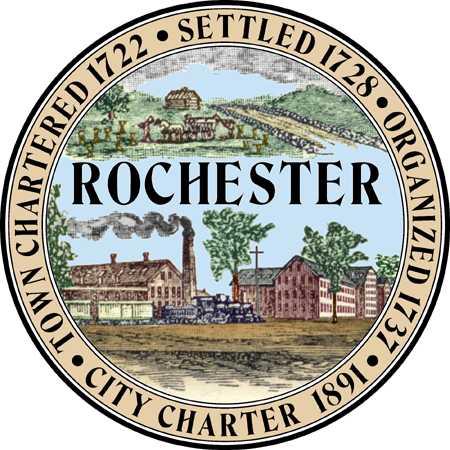 City Hall - Second Floor,(603) 335-1338 - Fax (603) 335-7585Web Site: www.rochesternh.netAGENDAARTS AND CULTURE COMMISSIONThursday, March 17, 2016 at 7 pm City Council Conference Room*see notes at end__________________________________________________________________________Call to OrderApproval of minutes for January 21, 2016Call to OrderRochester Art Awards Going Forward BrochureAward nomineesFood sponsor	MusicArts & Economic Prosperity StudyDowntown pianoCity walking groupSafe placesPhotographyOther business Closing RemarksAdjournment********Next meeting is May 19*Please note the following:The public is invited to attend all meetings of the Arts and Culture Commission. Most meetings are not public hearings so the public may speak at the discretion of the chair/commission.Contact the Planning and Development Department if you have questions or comments about these or any related matters or if you have a disability requiring special provisions.